附件1报名表公司名称会员信息□ 是         □ 否   □ 是         □ 否   □ 是         □ 否   □ 是         □ 否   姓  名职  务手  机手  机邮  箱发票信息(请务必提供准确开票信息，发送至邮箱 trxjxh@cnraw.org.cn )发票信息(请务必提供准确开票信息，发送至邮箱 trxjxh@cnraw.org.cn )发票信息(请务必提供准确开票信息，发送至邮箱 trxjxh@cnraw.org.cn )发票信息(请务必提供准确开票信息，发送至邮箱 trxjxh@cnraw.org.cn )发票信息(请务必提供准确开票信息，发送至邮箱 trxjxh@cnraw.org.cn )发票种类□ 增值税普通发票   □ 增值税专用发票□ 增值税普通发票   □ 增值税专用发票□ 增值税普通发票   □ 增值税专用发票□ 增值税普通发票   □ 增值税专用发票单位名称纳税人识别号地    址单位座机开户行名称开户行账号普通发票接收邮箱（选填）普通发票接收邮箱（选填）普通发票接收邮箱（选填）专用发票邮寄地址/收件人（选填）专用发票邮寄地址/收件人（选填）专用发票邮寄地址/收件人（选填）协会账户：  开户名称：中国天然橡胶协会开户银行：中国农业银行（北京）朝阳路北支行银行账号：11040101040011577 协会账户：  开户名称：中国天然橡胶协会开户银行：中国农业银行（北京）朝阳路北支行银行账号：11040101040011577 协会账户：  开户名称：中国天然橡胶协会开户银行：中国农业银行（北京）朝阳路北支行银行账号：11040101040011577 协会账户：  开户名称：中国天然橡胶协会开户银行：中国农业银行（北京）朝阳路北支行银行账号：11040101040011577 注明：培训费联系方式：  电话： 010-5919 9589; 010-5919 9585；     E-mail：trxjxh@cnraw.org.cn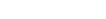 联系方式：  电话： 010-5919 9589; 010-5919 9585；     E-mail：trxjxh@cnraw.org.cn联系方式：  电话： 010-5919 9589; 010-5919 9585；     E-mail：trxjxh@cnraw.org.cn联系方式：  电话： 010-5919 9589; 010-5919 9585；     E-mail：trxjxh@cnraw.org.cn联系方式：  电话： 010-5919 9589; 010-5919 9585；     E-mail：trxjxh@cnraw.org.cn